Bitte um Rückantwort eurer Teilnahme bis 22.06.2022Per Post mit ausgefüllter RückmeldungPer E-Mail mit ausgefüllter RückmeldungPer E-Mail-Vorlage <= Klick hier Gauturntag 2022 - Turngau Coburg-FrankenwaldRückmeldung bis       10.06.2022Mein Verein:  Mitgliedsnummer beim Turnverband: (siehe Anhang Delegiertenschlüssel)mit Delegierten. ____________________________________________________________Ort, Datum, Unterschrift				      Stempel (wenn vorhanden)			100 JahreCoburger Turngau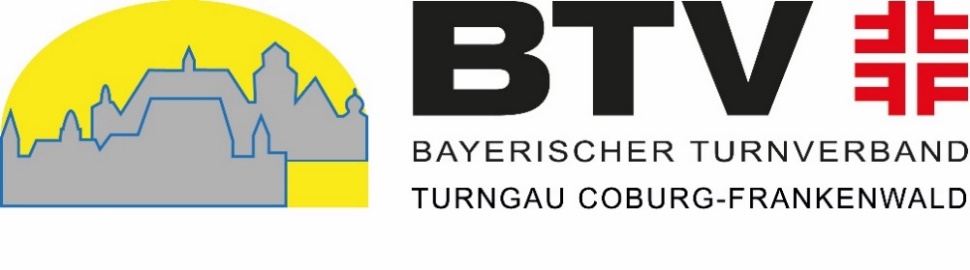 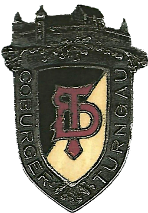 Vorsitzender Hartmut JahnHauptstraße 63, 96482 Ahorn / hartundmut@web.de1922 - 2022